ВНИМАНИЕ! Минусинская межрайонная прокуратура информирует Издеваешься над другими?Сколько тебе лет?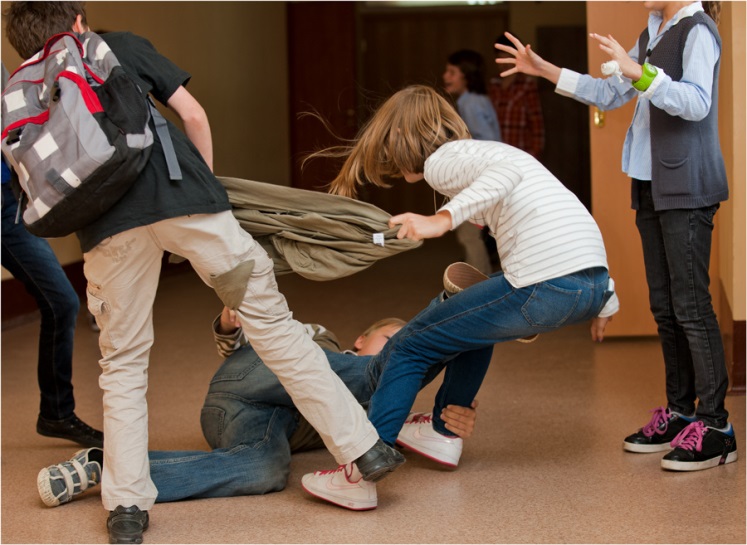 Меньше 14 лет. За твои поступки отвечают родители: если ты причинишь вред, они обязаны его возместить. Кроме этого, за неисполнение родительской обязанности по воспитанию их могут привлечь к административной ответственности по ч.1 ст.5.35 КоАП РФ.Исполнилось 14 лет. Ты будешь лично отвечать за свои действия: если ты причинишь вред здоровью человека, совершишь кражу, вымогательство или грабеж, уничтожишь или повредишь имущество (ст.111, 112, 158, 161-163, ч.2 ст.167 УК РФ, и др.).Исполнилось 16 лет. Ты сам отвечаешь за свои действия.  Если ты свидетель или жертва травли: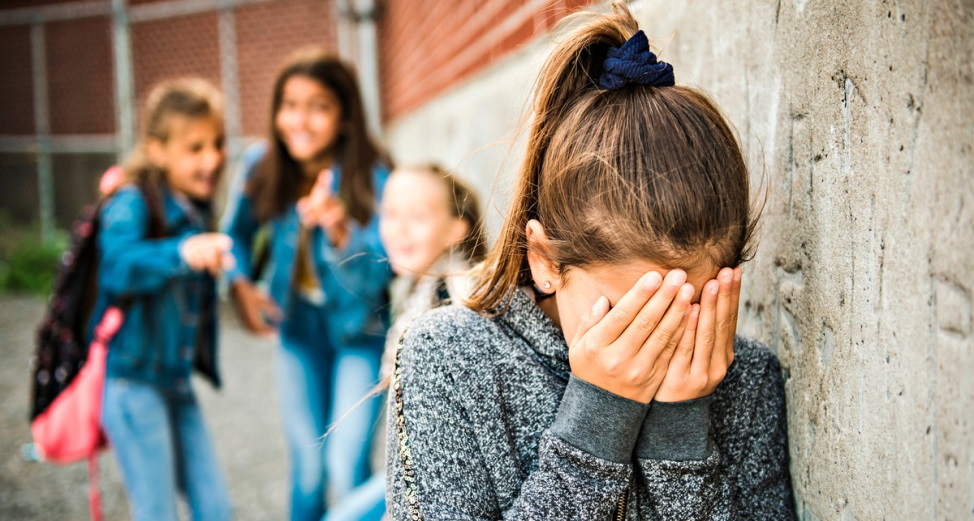 Не мирись с унижениями, оскорблениями и высмеиванием! Если тебя бьют, портят твои вещи, унижают и угрожают – это травля! Все эти действия запрещены законом!Не вини себя, если тебя травят: никакие  особенности национальности, внешности, поведения, личных качеств  не оправдывают травлю. Сообщи об этом факте  взрослым: родителям,  учителям. Если можешь, скажи зачинщикам, чтоб они прекратили свои действия, если не можешь сказать сам, позвони, напиши  сообщение родителям, любому  взрослому человеку, чей номер есть у тебя в телефоне. Если не остановить травлю – ее     жертвой может оказаться каждый.Поддержи того, кого травят! Жертве может помочь твоя протянутая рука!